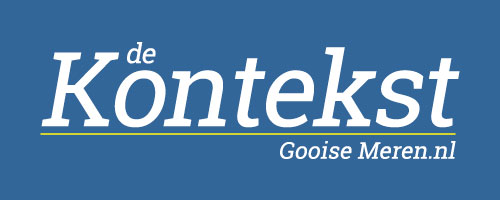 Deze themadag is bedoeld voor hulpverleners die met ouders werken, als therapeut van een kind ook met ouders in gesprek zijn en/of in het gezin werken.We leggen op deze dag de nadruk op de volgende stelling:- Je kunt alleen een kind helpen als je ook het kind in de ouders helpt- De focus van deze dag is dan ook gericht op de geschiedenis van de ouders, hoe deze van invloed is geweest op hun opvoedingsmogelijkheden en stijl. In ouderbegeleiding is het van belang dat de hulpverlener zich bewust is van eigen gevoeligheden vanuit zijn geschiedenis en hoe deze als tegenoverdracht mogelijk in de relatie met de ouders terechtkomt.Doel :. repertoire van Een Taal Erbij leren inzetten in een ouderbegeleidingsgesprek. meer zicht te krijgen op hoe geschiedenis van ouders van invloed is op hun beleving en handelen.. meer aandacht te hebben voor systemische dynamiek tussen ouders en kind . Een Taal Erbij zelf ervaren en eigen gevoeligheden onderzoeken Inhoud:Kennismaking met de methodiek Een Taal erbijProgramma:Grammatica van de taal en repertoire overdracht, rollenspel en individuele of duo opdrachten